Olešecká pouť 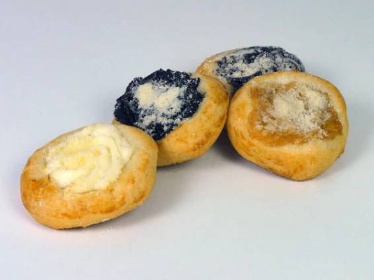 25. srpna  - pátek18 hod- výstava „Jemné světy“ Kateřiny Grohoĺové- prezentace ilustrací kreslíře Jiřího Filípkav knihovně v Olešce19 hod– koncert v kostele Všech svatých v Olešce26. srpna - sobota9.30 hod- otevření sportovního hřiště s možností vyzkoušení si sportovních disciplín, které lze provozovat na tomto hřiště, vhodné pro malé a velké děti i jejich rodiče – každý malý sportovec obdrží upomínkový dárek13 hodnohejbalový turnaj místních sportovců20 hodpouťová zábava v místním pohostinství